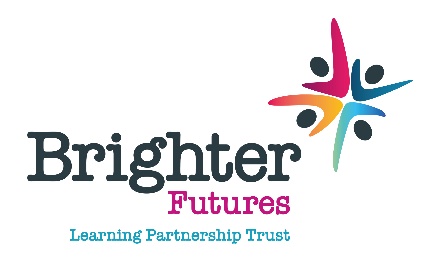 AdvertFINANCE ASSITANT FOR HUNGERHILL SCHOOL BRIGHTER FUTURES LEARNING PARTNERSHIP TRUSTSALARY – £20,088 to £20,765GRADE – GRADE 5 – SCP 4 to 6HOURS – 37 HOURS PER WEEK, MONDAY TO FRIDAY (Reduced flexible working hours will be considered for the right candidate)CONTRACT TYPE – TERM TIME ONLY, PLUS 5 DAYS – PERMANENT START DATE – ASAPThank you for considering joining our trust. I am privileged to be the CEO of the Brighter Futures Learning Partnership Trust (BFLPT) and to be working with like‐minded headteachers and board members who understand how important education is to life chances and social mobility. The BFLPT Board is determined to see a high‐performing multi‐academy Trust which delivers exceptional and enriching learning experiences for all its children, young people and staff. We believe that by working collaboratively, we will create the educational platform on which to build the strong foundations needed for educational success.There could not be a better time to join our Trust, which includes a diverse and successful range of schools; four Doncaster primary schools, an infant school, an 11-16 secondary school and the Doncaster University Technical College. Hungerhill School has been a Teaching and National Support school and is recognised both locally and nationally for the work they have led on, as part of the collaboration with a number of local and national teaching schools.  Doncaster UTC has a state-of-the-art building which supports the strong employer led curriculum designed to create the engineers and software engineers of the future. The school has already won a number of national and local awards and is recognised by Baker Dearing Trust as being one of its flagship schools.We have currently secured a free school bid to open a second University Technical College which will be a sister school to the Doncaster University Technical College, with specialisms in medical sciences and green technology. This will provide staff with many development opportunities. In September 2021 we implemented a new Primary Knowledge Curriculum in all primary and infant schools and all our schools are heavily invested in the development of a mathematics mastery curriculum and lead on a number of projects supported by the South Yorkshire Maths Hubs. I am extremely proud that our three latest Ofsted reports have acknowledged our mission to provide all our children and young people with an ambitious, rich, and challenging curriculum. The reports demonstrate that our schools are delivering better student/pupil outcomes by working together, sharing leadership and teacher knowledge and resources. This has been testament to the strong investment in staff and pupils; our standards are high, but we take the investment in our staff very seriously. We are also part of a network of national schools who are reshaping their curriculum, drawing on research and cognitive based science which will ensure all our children make accelerated progress. We employ a number of Ofsted trained consultants across the Trust who are supporting our subject leaders to design and shape the best learning experiences for our young people and in doing so, we are providing very bespoke support and training for teaching staff who want to invest in themselves. We are very proud of our story so far.Our robust teacher development programmes and associate staff performance system allow for internal recognition and support to help encourage colleagues to thrive and develop within role. We are also very clear about reasonable, professional expectations in role, so that colleagues understand what is required of them, and are confident in their ability to deliver.The successful candidate will be based at Hungerhill School but may be required to work elsewhere within the Trust, as may reasonably be required by the Headteacher/Principal, CEO for the discharge of their duties.Further details and application forms are available by visiting our website at brighterfutureslpt.com. (CV’s will not be accepted for this post). If you feel you are the person we are looking for, you should fill in the enclosed application form and add a concise letter of no more than two sides of A4 (this must be submitted as a separate document and not included in the body of an email) addressing the following:Why you are applying for this position.How your experience to date will enable you to successfully take on the role.Closing date for applications is 9 am 6 May 2024Interviews will be held 8 May 2024*Please note that if you have not been contacted by 4pm 7 May 2024 you have not been shortlisted for interview.We reserve the right to close this vacancy early should we receive an overwhelming response. All candidates are advised to refer to the job description and person specification before making an application.As BFLPT we promote diversity and applications are welcome from all, irrespective of sex, sexuality, race, religion, marital status, age or disability. The Trust is committed to safeguarding and promoting the welfare of children and applicants will undergo child protection screening appropriate to the post, including checks with past employers. The role is exempt from the Rehabilitation of Offenders Act 1974 and therefore candidates will be subject to an enhanced DBS certificate. The role is also engaged in regulated activity and will therefore require a children’s barred list check.   Shortlisted Applicants will be required to complete a self-disclosure.With my very best wishes,Helen Redford Hernandez Chief Executive Officer